Schemat nr 3.Pakiet drenów na stół operacyjny (osobno pakowany)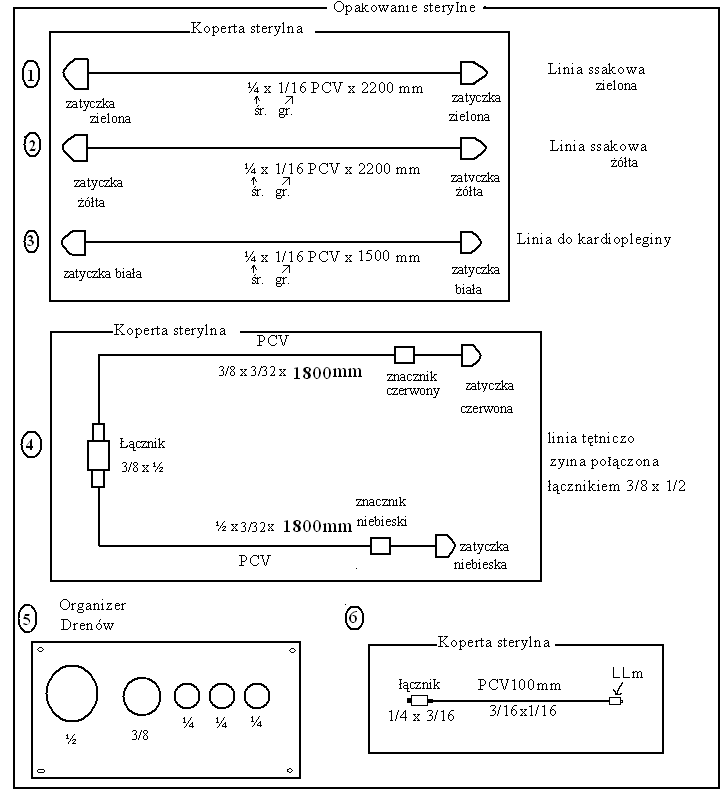 